 320臺中市立文華高級中學109學年度模範生選拔實施計畫壹、依據：  一、府授教學字第1100020982號。二、109學年度臺中市中等以上學校模範生選拔原則。貳、目的：為表揚品行端正、積極向學之品學兼備學生，肯定德智體群美均衡發展，精進卓越，建立積極學習之校園文化。參、參加對象：全體學生。肆、實施時間：民國110年2月26日(五)中午前繳回名單至訓育組。伍、實施地點：各班教室。陸、實施要項（各班模範生之建議資格標準，成績由註冊組提供）：   一、學業成績80分以上。  二、體育成績70分以上。三、高二、高三前項成績以108學年度成績為準。高一前項成績以109-1成績為準。   四、名額規定：每年級每班一名。柒、獎勵：獎盃(牌)及獎狀表揚。─ ─ ─ ─ ─ ─ ─ ─ ─ ─ ─ ─ ─ ─ ─ ─ ─ ─ ─ ─ ─ ─ ─ ── ─ ─ ─臺中市立文華高級中學109學年度各班模範學生當選名單●當選同學之中英文姓名請填寫正確，有護照之同學，英文姓名請依護照填寫；無護照者請使用外交部妥威馬拼音填寫。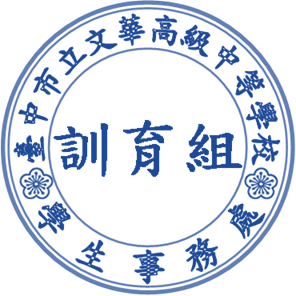 班級座號姓      名學業成績體育成績中文：英文：擔任幹部資歷(班級及社團)擔任幹部資歷(班級及社團)擔任幹部資歷(班級及社團)導師意見（簽名）導師意見（簽名）